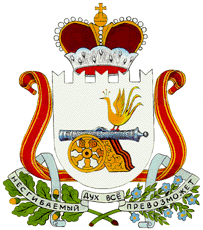 АДМИНИСТРАЦИЯ МУНИЦИПАЛЬНОГО ОБРАЗОВАНИЯ«ГЛИНКОВСКИЙ район» Смоленской областиП О С Т А Н О В Л Е Н И Е от 16.05.2022 г. № 185В соответствии со статьей 53 Федерального закона от 31.07.2020 № 248-ФЗ «О государственном контроле (надзоре) и муниципальном контроле в Российской Федерации», Уставом Глинковского сельского поселения Глинковского района Смоленской областиАдминистрация  муниципального образования «Глинковский район» Смоленской области  п о с т а н о в л я е т:1. Утвердить прилагаемую  форму проверочного листа, используемого при осуществлении муниципального жилищного контроля  на территории Глинковского сельского поселения Глинковского района Смоленской области.2. Настоящее постановление вступает в силу  со дня его подписания  и подлежит официальному обнародованию.Глава муниципального образования«Глинковский район» Смоленской области                                   М.З. Калмыков         ФОРМАпроверочного листа, используемого при осуществлении муниципального жилищного контроля на территории Глинковского сельского поселения Глинковского района Смоленской областиПРОВЕРОЧНЫЙ ЛИСТ«___» _________ 20__ года(дата заполнения проверочного листа)1. Вид   контроля,   включенный  в   единый   реестр     видов контроля:________________________________________________________________________________________________________________________________________________________________________________________________________________________________________________________________________2. Наименование контрольного органа и реквизиты нормативного правового акта об утверждении формы проверочного листа: __________________________________________________________________________________________________________________________________________________________________________________________________________________________________________________________________________________________________________________________________________3. Вид контрольного мероприятия: ______________________________________________________________________________________________________4. Объект муниципального контроля, в отношении которого проводится контрольное мероприятие: ________________________________________________________________________________________________________________________________________________________________________________________________________________________________________________5. Фамилия, имя и отчество (при наличии) гражданина или индивидуальногопредпринимателя, его идентификационный номер налогоплательщика и (или) основной государственный регистрационный номер индивидуального предпринимателя, адрес регистрации гражданина или индивидуального предпринимателя, наименование юридического лица, его идентификационный номер налогоплательщика и (или) основной государственный регистрационный номер, адрес юридического лица (его филиалов, представительств, обособленных структурных подразделений), являющихся контролируемыми лицами:____________________________________________________________________________________________________________________________________________________________________________________________________________________________________________________________________________________________________________________________________________________________________________________________________________6. Место   (места)  проведения контрольного мероприятия с   заполнениемпроверочного листа: ______________________________________________________________________________________________________________________________________________________________________________________________________________________________________________________7. Реквизиты решения контрольного органа о проведении контрольного мероприятия, подписанного уполномоченным должностным лицом контрольного органа: ____________________________________________________________________________________________________________________________________________________________________________________8. Учётный номер контрольного мероприятия: ____________________________________________________________________________________________9. Список контрольных вопросов, отражающих содержание обязательных требований, ответы на которые свидетельствует о соблюдении или несоблюдении контролируемым лицом обязательных требований:Об утверждении формы проверочного листа, используемого при осуществлении муниципального жилищного контроля  на территории Глинковского сельского поселения Глинковского района Смоленской области Приложениек постановлению Администрациимуниципального образования «Глинковский район» Смоленской области от 16.05.2022 г. № 185QR-код№п/пКонтрольные вопросыРеквизиты нормативных правовых актов, с указанием их структурных единиц, которыми установлены обязательные требованияВарианты ответовВарианты ответовВарианты ответовПри-меча-ние№п/пКонтрольные вопросыРеквизиты нормативных правовых актов, с указанием их структурных единиц, которыми установлены обязательные требованияДаНетНеприме-нимоПри-меча-ние1.Осуществлялось ли переустройство или перепланировки жилых помещенийЧасть 1 статьи 29 "Жилищный кодекс Российской Федерации" от 29.12.2004 № 188-ФЗ2.Используется ли жилое помещение нанимателем (членами семьи) не по назначению, имеет ли место нарушение прав и законных интересов соседей или бесхозяйственное обращение с жилым помещениемЧасть 1 статьи 91 "Жилищный кодекс Российской Федерации" от 29.12.2004 № 188-ФЗ4.Осуществлялись ли мероприятия по подготовке жилищного фонда к сезонной эксплуатации на годпп. 2.1.1. Постановление Госстроя РФ от 27.09.2003 № 170"Об утверждении Правил и норм технической эксплуатации жилищного фонда"(должность, фамилия, инициалы должностного лица контрольного органа, в должностные обязанности которого в соответствии с положением о виде контроля, должностным регламентом или должностной инструкцией входит осуществление полномочий по виду контроля, в том числе проведение контрольных мероприятий, проводящего контрольное мероприятие и заполняющего проверочный лист)(должность, фамилия, инициалы должностного лица контрольного органа, в должностные обязанности которого в соответствии с положением о виде контроля, должностным регламентом или должностной инструкцией входит осуществление полномочий по виду контроля, в том числе проведение контрольных мероприятий, проводящего контрольное мероприятие и заполняющего проверочный лист)